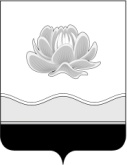 Российская ФедерацияКемеровская область - КузбассМысковский городской округСовет народных депутатов Мысковского городского округа(шестой созыв)Р Е Ш Е Н И Е от 18 ноября 2020г. № 36О предложении прокурора города Мыски от 05.11.2020 № 7-1-2020 «В порядке ст. 9 Федерального закона «О прокуратуре Российской Федерации»ПринятоСоветом народных депутатовМысковского городского округа17 ноября 2020 годаРассмотрев предложение прокурора города Мыски от 05.11.2020 № 7-1-2020 «В порядке ст. 9 Федерального закона «О прокуратуре Российской Федерации», руководствуясь статье 32 Устава Мысковского городского округа, Совет народных депутатов Мысковского городского округар е ш и л:1. Рекомендовать администрации Мысковского городского округа в  IV квартале  2020 года разработать проект решения Совета народных депутатов Мысковского городского округа «О внесении изменений в решение Совета народных депутатов Мысковского городского округа от 24.11.2009 № 88-н «Об утверждении Правил землепользования и застройки муниципального образования «Мысковского городского округа» с учетом предложения прокурора города Мыски от 05.11.2020 № 7-1-2020 «В порядке ст. 9 Федерального закона «О прокуратуре Российской Федерации» и в соответствии с нормами Градостроительного кодекса Российской Федерации.2. Подготовленный проект решения Совета народных депутатов Мысковского городского округа «О внесении изменений в решение Совета народных депутатов Мысковского городского округа от 24.11.2009 № 88-н «Об утверждении Правил землепользования и застройки муниципального образования «Мысковского городского округа», с учетом результатов публичных слушаний, вынести для рассмотрения на заседание Совета народных депутатов Мысковского городского округа в I квартале 2021 года.3. Настоящее решение направить в прокуратуру города Мыски, администрацию Мысковского городского округа.4. Настоящее решение вступает в силу со дня его подписания.5. Контроль за исполнением настоящего решения возложить на комитет Совета народных депутатов Мысковского городского округа по развитию городского хозяйства, экологии и промышленности, главу Мысковского городского округа.Председатель Совета народных депутатовМысковского городского округа			                             А.М.Кульчицкий